Publicado en DANBURY el 19/05/2017 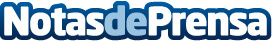 Addivant anuncia un recargo temporal en una serie de antioxidantes a raíz de una gran escasez de isobutileno en EuropaA raíz de una repentina escasez de isobutileno en Europa, que empezó en mayo de 2017, Addivant(TM), líder mundial en aditivos para polímeros, aplicará un recargo temporal del 25 % en el precio de la siguiente lista de antioxidantes: ANOX®IC-14, LOWINOX®1790, LOWINOX®22IB46, LOWINOX®22M46, LOWINOX®44B25, LOWINOX®CA-22, LOWINOX®CPL, LOWINOX®TBM6, LOWINOX®ROSIN6 y LOWINOX®TBP6Datos de contacto:Beverly KindermannNota de prensa publicada en: https://www.notasdeprensa.es/addivant-anuncia-un-recargo-temporal-en-una Categorias: Internacional Recursos humanos Consumo Industria Téxtil http://www.notasdeprensa.es